Critical thinking – Option 1 assessment task – combined rubric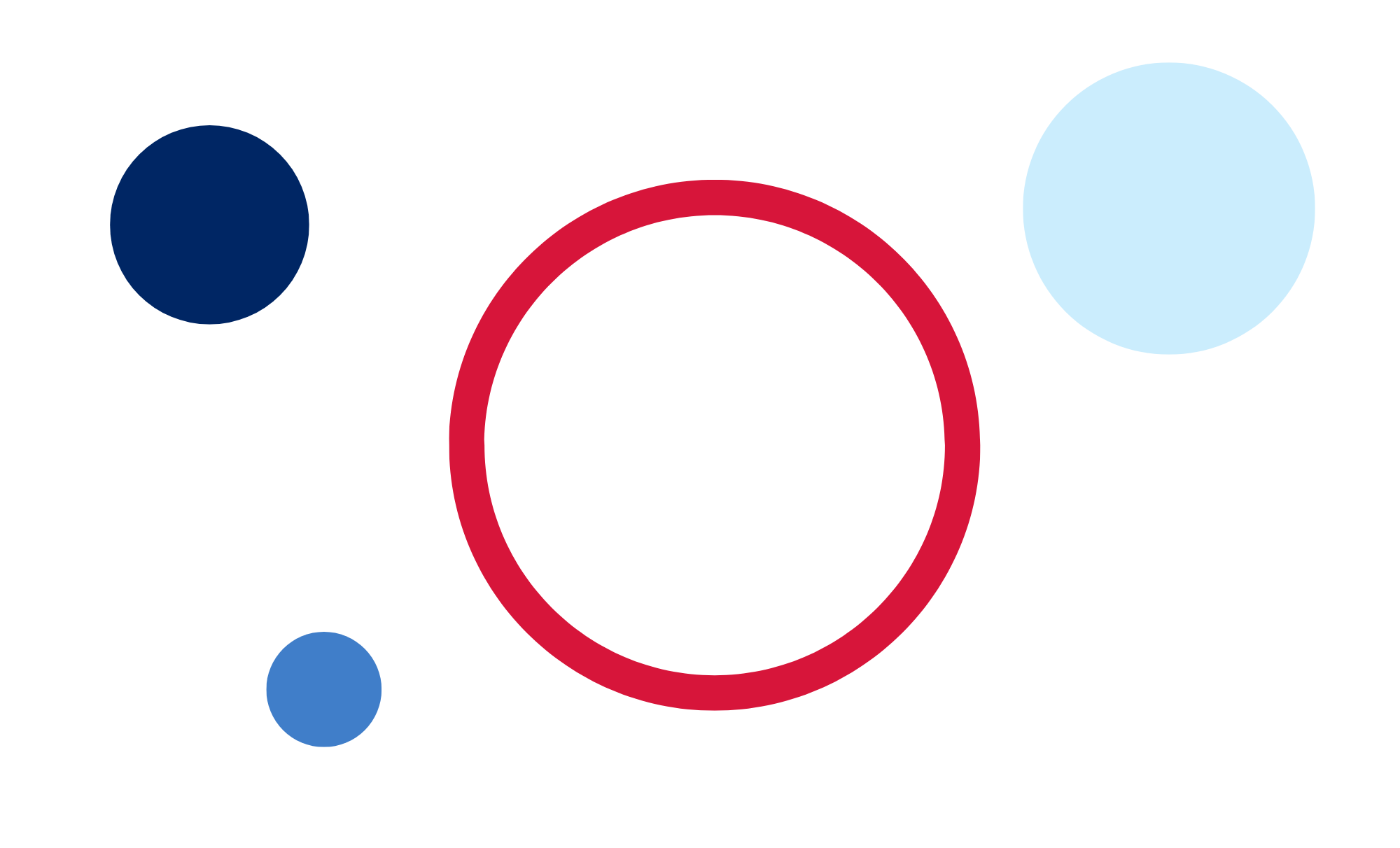 CT5-3 constructs and builds stronger arguments with evidence-based decision making by discerning fact from fictionCT5-7 evaluates the impact of critical thinking on society and explains the importance of transferable skills across disciplines© State of New South Wales (Department of Education), 2023The copyright material published in this resource is subject to the Copyright Act 1968 (Cth) and is owned by the NSW Department of Education or, where indicated, by a party other than the NSW Department of Education (third-party material).Copyright material available in this resource and owned by the NSW Department of Education is licensed under a Creative Commons Attribution 4.0 International (CC BY 4.0) licence.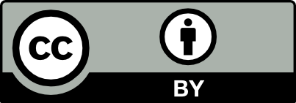 This licence allows you to share and adapt the material for any purpose, even commercially.Attribution should be given to © State of New South Wales (Department of Education), 2023.Material in this resource not available under a Creative Commons licence:the NSW Department of Education logo, other logos and trademark-protected materialmaterial owned by a third party that has been reproduced with permission. You will need to obtain permission from the third party to reuse its material.Links to third-party material and websitesPlease note that the provided (reading/viewing material/list/links/texts) are a suggestion only and implies no endorsement, by the New South Wales Department of Education, of any author, publisher, or book title. School principals and teachers are best placed to assess the suitability of resources that would complement the curriculum and reflect the needs and interests of their students.If you use the links provided in this document to access a third-party's website, you acknowledge that the terms of use, including licence terms set out on the third-party's website apply to the use which may be made of the materials on that third-party website or where permitted by the Copyright Act 1968 (Cth). The department accepts no responsibility for content on third-party websites.Holistic markingGradeIdentifying core issue (component of CT5-3)Argument (component of CT5-3)Communication (component of CT5-3)Evidence-base (component of CT5-3)Transfer critical thinking between war and business.(component of CT5-7)Defines and analyses the core issue and makes connections to wider and deeper issues. Considers other significant points of view.Makes an argument for the consortium considering options and using several pieces of information analysed for their credibility.Analyses the similarities between a strategy from business and a strategy from war.Communicates in a clear, logical, well-sequenced format.ADefines and analyses the core issue and makes connections to wider and deeper issues. Considers several points of view including opposing points of view.Makes an argument for the consortium considering options and using credible research.Communicates in a clear, logical, well-sequenced format.Builds a network of relationships between several pieces of information by understanding the relationship between a variety of ideas and analyses their credibility.Analyses the similarities between a strategy from business and a strategy from war.Defines and explains the core issues of the task and connects some wider issues.Considers several points of view.Makes an argument for the consortium using research and explains why this research is credible.Explains the similarities between a strategy from business and a strategy from war.Communicates in a logically sequenced format.BDefines and explains the core issues of the task and connects some wider issues.Considers several points of view.Makes an argument for the consortium using credible research.Communicates in a logically sequenced format.Finds several pieces of information and forms connections between them. Makes an argument for the consortium using credible research.Explains the similarities between a strategy from business and a strategy from warExplains the core issue presented and develops an argument.Considers more than one point of view.Makes an argument for the consortium and gives reasons.Finds several pieces of information and makes a statement about their credibility.Identifies the similarities between a strategy from business and a strategy from war.Communicates using an appropriate format.CExplains the core issue presented and develops an argument.Considers more than one point of view.Makes an argument for the consortium and gives reasons.Communicates using an appropriate format.Finds several pieces of information and makes a statement about their credibilityIdentifies the similarities between a strategy from business and a strategy from war.Answers the questions from the task from one point of view.States an opinion for the consortium and gives a reason.Finds several pieces of information.Names a strategy from business and a strategy from war.Communicates using a basic format.DAnswers the questions from the task from one point of view.States an opinion for the consortium and gives a reason.Communicates using a basic format.Finds several pieces of information.Names a strategy from business and a strategy from war.Answers a question from the task.States an opinion for the consortium.Finds one piece of information.Names a strategy from war.Uses limited communication or formatting.EAnswers a question from the task.States an opinion for the consortium.Uses limited communication or formatting.Finds one piece of information.Names a strategy from war.